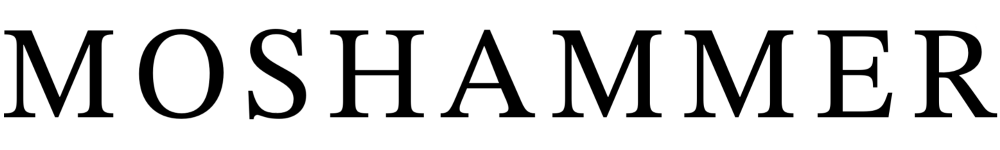 MUSTER-WIDERRUFSFORMULAR(Wenn Sie den Vertrag widerrufen wollen, dann füllen Sie bitte dieses Formular aus und senden Sie es zurück.)AnMoshammer GroupOtto-Suhr-Allee 97-9910585 Berlininfo@moshammer.comHiermit widerrufe(n) ich/wir (*) den von mir/uns (*) abgeschlossenen Vertrag über den Kauf der folgenden Waren (*) / die Erbringung der folgenden Dienstleistung (*)______________________________________________________________________________________________Bestellt am ___________________ (*)/erhalten am _______________________(*)Name des/der Verbraucher(s) ______________________________________Anschrift des/der Verbraucher(s)___________________________________________________________________________________________________Datum:________________ Unterschrift des/der Verbraucher(s) :___________________________________________(nur bei Mitteilung auf Papier)(*) Unzutreffendes streichen